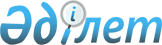 Об организации социальных рабочих мест для трудоустройства безработных граждан из целевых групп населения на 2009 год за счет республиканского бюджета
					
			Утративший силу
			
			
		
					Постановление акимата города Жезказган Карагандинской области от 19 мая 2009 года N 13/10. Зарегистрировано Управлением юстиции города Жезказган Карагандинской области 18 июня 2009 года N 8-2-91. Утратило силу - постановлением акимата города Жезказган Карагандинской области от 15 марта 2010 года N 07/01      Сноска. Утратило силу - постановлением акимата города Жезказган Карагандинской области от 15.03.2010 N 07/01.

      В целях расширения мер по содействию занятости населения, в соответствии с Законом Республики Казахстан от 23 января 2001 года N 148 "О местном государственном управлении и самоуправлении в Республике Казахстан", с Законом Республики Казахстан от 23 января 2001 года N 149 "О занятости населения", постановлением Правительства Республики Казахстан от 6 марта 2009 года N 264 "О мерах по реализации Послания Главы Государства народу Казахстана от 6 марта 2009 года "Через кризис к обновлению и развитию" акимат города Жезказган ПОСТАНОВЛЯЕТ:



      1. Уполномоченному органу по вопросам занятости – государственному учреждению "Отдел занятости и социальных программ города Жезказган" определить перечень организаций, предоставляющих социальные рабочие места для трудоустройства безработных граждан из целевых групп населения.



      2. Рекомендовать городским организациям независимо от форм собственности заключить соответствующие договоры с государственным учреждением "Отдел занятости и социальных программ города Жезказган" на организацию социальных рабочих мест, а также осуществлять прием безработных граждан на работу, согласно трудовым договорам, сроком до шести месяцев.



      3. Государственному учреждению "Отдел занятости и социальных программ города Жезказган" (Мырзаханов Б.М.) направлять безработных граждан на социальные рабочие места для временного трудоустройства, согласно заявленной организациями потребности в пределах установленного задания и средств, выделенных на эти цели.



      4. Заработная плата работников, принятых на социальные рабочие места, выплачивается за счет республиканского бюджета в размере 15000 (пятнадцать тысяч) тенге в месяц и за счет работодателя 15000 (пятнадцать тысяч) тенге в месяц. Средства из республиканского бюджета направляются на расчетные счета организаций.



      5. Финансирование мероприятий по организации социальных рабочих мест производить за счет бюджетных средств, предусмотренных по программе 002 "Программа занятости", подпрограммы 103 "Расширение программы социальных рабочих мест и молодежной практики за счет целевых текущих трансфертов из республиканского бюджета".



      6. Контроль за исполнением настоящего постановления возложить на заместителя акима города Филипович С.В.



      7. Настоящее постановление вводится в действие со дня официального опубликования.      Аким города Жезказган                      К. Балмагамбетов
					© 2012. РГП на ПХВ «Институт законодательства и правовой информации Республики Казахстан» Министерства юстиции Республики Казахстан
				